Başvuru Sahibinin Bilgileri (Aday tarafından doldurulacak.)Herhangi bir sağlık sorunu ve/veya fiziksel bir engeliniz var mı?EVET                       HAYIR(Cevabınız evet ise lütfen sağlık sorununuzu ve/veya fiziksel engelinizi açıklayınız. Gerekli görüldüğü takdirde sağlık raporu istenir.)AÇIKLAMA:BAŞVURU TAAHHÜDÜBu formda yer alan kimlik bilgilerimin ve belge adı / kapsamı, belge numarası belgenin geçerlilik tarihi askıya alınma/iptal edilme karar ve tarihi elektronik ortamda saklanmasını, duyurulmasını ve bu bilgilerin belgelendirme  için kullanıma açık olduğunu kabul ederim.Yukarıda belirtilen bilgilerin dışında kalan tüm bilgiler belgelendirme kuruluşu tarafından diğer 3. (üçüncü)  kişilere veya kurumlara belge sahibinin yazılı izni olmadan verilmeyecektir. Yasalar gereğince belge sahibine ait  bilgilerin açıklanması gerektiğinde belge sahibine hangi bilgilerin verileceği önceden bildirilecektir.Bu başvurumla birlikte;Belgelendirme programı için gerekli olan ön koşulları sağladığımı,Belgelendirme programı için gerekli olan evrakları temin edeceğimi,Belgemde yer alan bilgilerin değişmesi, belgemin geçerli olarak kalabilmesi için gerekli koşulları sağlayamama gibi durumlarda İSTANBULMSM’ ye yazılı olarak bildireceğimi,Belgelendirme kuruluşu ve akreditasyon kurumunun logosunu / markasını yayınlarında, kataloglarda v.b.  yerlerde yanıltıcı biçimde kullanmayacağımı, kullandığım takdirde belgelendirme kuruluşunun hakkımda yasal işleme başvurabileceğini,Yapılacak olan tüm sınavlarda görüntülü ve sesli kayıt alınmasını onaylıyorum.Sınavda başarısız olduğum birim/birimlerden 1(bir) yıl içinde herhangi bir ücret ödemeden ikinci defa sınava girme hakkım olduğunu, sınav ve belgelendirme ücretimin 25/08/1999 ve 4447 sayılı İşsizlik Sigortası Fonundan karşılanması durumunda ise, başarısız olduğum yeterlilik birimleri ve sınav türleri için ilave ücreti ödemeden ilk sınav tarihinden itibaren 1 yıl içerisinde en az iki kez daha sınav imkanımın olduğunu biliyorum.İlan edilmiş sınav saatinden en geç 15 dakika öncesinde sınav yerinde hazır bulunmadığım takdirde sınava alınmayacağımı kabul ediyorum. Bu sebeplerle sınava alınmadığım takdirde yatırmış olduğum sınav ücretinin iade edilmeyeceğini kabul ediyorum.Almaya hak kazandığım takdirde belgenin mülkiyet haklarının İSTANBULMSM ‘ye ait olduğunu, gerekli görülmesi halinde ve /veya verdiğim bilgilerin doğru olmaması halinde belgenin iptal edilebileceğini kabul ediyorum.Bu şartlar yerine getirilmediği takdirde İSTANBULMSM hiçbir sorumluluk kabul etmemektedir.Okudum, anladım ve gereğini yapacağımı kabul ederim.Adayın Adı-Soyadı:                                                                   İmza:Tarih:......../...../20....... İSTENİLEN BELGELER: NÜFUS CÜZDANI FOTOKOPİSİ      VAR:   YOK  :        DİPLOMA-SERTİFİKALAR                  VAR:   YOK  :     SINAV ÜCRET DEKONTU                VAR:   YOK  :      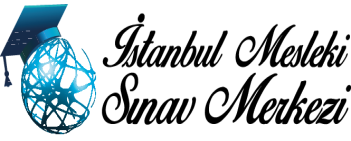 BELGELENDİRME BAŞVURU FORMUBELGELENDİRME BAŞVURU FORMUBELGELENDİRME BAŞVURU FORMUBELGELENDİRME BAŞVURU FORMUBELGELENDİRME BAŞVURU FORMUForm No : FR.16                           Revizyon : 01
İlk Yayın Tarihi: 06.06.2016
Revizyon Tarihi: 14.01.2017Form No : FR.16                           Revizyon : 01
İlk Yayın Tarihi: 06.06.2016
Revizyon Tarihi: 14.01.2017Form No : FR.16                           Revizyon : 01
İlk Yayın Tarihi: 06.06.2016
Revizyon Tarihi: 14.01.2017Form No : FR.16                           Revizyon : 01
İlk Yayın Tarihi: 06.06.2016
Revizyon Tarihi: 14.01.2017BELGELENDİRME BAŞVURU FORMUBELGELENDİRME BAŞVURU FORMUBELGELENDİRME BAŞVURU FORMUBELGELENDİRME BAŞVURU FORMUBELGELENDİRME BAŞVURU FORMUForm No : FR.16                           Revizyon : 01
İlk Yayın Tarihi: 06.06.2016
Revizyon Tarihi: 14.01.2017Form No : FR.16                           Revizyon : 01
İlk Yayın Tarihi: 06.06.2016
Revizyon Tarihi: 14.01.2017Form No : FR.16                           Revizyon : 01
İlk Yayın Tarihi: 06.06.2016
Revizyon Tarihi: 14.01.2017Form No : FR.16                           Revizyon : 01
İlk Yayın Tarihi: 06.06.2016
Revizyon Tarihi: 14.01.2017Kayıt Numarası :Kayıt Numarası :(Kayıt Numarası başvuruyu alan personel tarafından doldurulacaktır.)(Kayıt Numarası başvuruyu alan personel tarafından doldurulacaktır.)(Kayıt Numarası başvuruyu alan personel tarafından doldurulacaktır.)İlk Başvuru : İlk Başvuru : Sınav Tekrarı:  2.sınav  3. sınavSınav Tekrarı:  2.sınav  3. sınavBelge Yenileme: Belge Yenileme: Belge Yenileme: Birim Tamamlama :ADAYIN KİŞİSEL BİLGİLERİADAYIN KİŞİSEL BİLGİLERİADAYIN KİŞİSEL BİLGİLERİADAYIN KİŞİSEL BİLGİLERİADAYIN KİŞİSEL BİLGİLERİADAYIN KİŞİSEL BİLGİLERİADAYIN KİŞİSEL BİLGİLERİADAYIN KİŞİSEL BİLGİLERİAdı 	::Adres Adres : : : Soyadı 	::Cinsiyet:    Bay              Bayan:    Bay              BayanŞehirŞehir:::T.C. Kimlik No::Ev Tel.Ev Tel.:::Doğum Yeri::Cep Tel.Cep Tel.:::Doğum Tarihi::E-PostaE-Posta:::EĞİTİM VE İŞ BİLGİLERİEĞİTİM VE İŞ BİLGİLERİEĞİTİM VE İŞ BİLGİLERİEĞİTİM VE İŞ BİLGİLERİEĞİTİM VE İŞ BİLGİLERİEĞİTİM VE İŞ BİLGİLERİEĞİTİM VE İŞ BİLGİLERİEĞİTİM VE İŞ BİLGİLERİMezun Olduğu Okul  İlköğretim İlköğretim Ortaöğretim Ortaöğretim Ortaöğretim Düz Lise Düz LiseMezun Olduğu Okul  Meslek Lisesi Meslek Lisesi M. Yüksek Okulu M. Yüksek Okulu M. Yüksek Okulu Üniversite ÜniversiteMezuniyet Durumu  Mezun Mezun Öğrenci Öğrenci Öğrenci Terk TerkMezuniyet Yılı Toplam İş TecrübesiToplam İş TecrübesiToplam İş Tecrübesi....  YIL  ....  AY....  YIL  ....  AYŞİRKET BİLGİLERİ (Çalışıyor iseniz)ŞİRKET BİLGİLERİ (Çalışıyor iseniz)ŞİRKET BİLGİLERİ (Çalışıyor iseniz)ŞİRKET BİLGİLERİ (Çalışıyor iseniz)ŞİRKET BİLGİLERİ (Çalışıyor iseniz)Şirket Adı ::Adres :Tel. No::Faks No:TEŞVİK TALEBİTEŞVİK TALEBİTEŞVİK TALEBİTEŞVİK TALEBİTEŞVİK TALEBİ Sınav ve Belge ücretlerinin İşsizlik Sigortası Fonundan karşılanması desteğinden yararlanmak istiyorum ve aşağıda belirttiğim kişisel bilgilerimin yanlış veya eksik olması durumunda Sınav ve Belge ücretlerinin İşsizlik Sigortası Fonundan karşılanması desteğinden yararlanamayacağımı kabul ediyorum. Sınav ve Belge ücretlerinin İşsizlik Sigortası Fonundan karşılanması desteğinden yararlanmak istiyorum ve aşağıda belirttiğim kişisel bilgilerimin yanlış veya eksik olması durumunda Sınav ve Belge ücretlerinin İşsizlik Sigortası Fonundan karşılanması desteğinden yararlanamayacağımı kabul ediyorum. Sınav ve Belge ücretlerinin İşsizlik Sigortası Fonundan karşılanması desteğinden yararlanmak istiyorum ve aşağıda belirttiğim kişisel bilgilerimin yanlış veya eksik olması durumunda Sınav ve Belge ücretlerinin İşsizlik Sigortası Fonundan karşılanması desteğinden yararlanamayacağımı kabul ediyorum. Sınav ve Belge ücretlerinin İşsizlik Sigortası Fonundan karşılanması desteğinden yararlanmak istiyorum ve aşağıda belirttiğim kişisel bilgilerimin yanlış veya eksik olması durumunda Sınav ve Belge ücretlerinin İşsizlik Sigortası Fonundan karşılanması desteğinden yararlanamayacağımı kabul ediyorum. Sınav ve Belge ücretlerinin İşsizlik Sigortası Fonundan karşılanması desteğinden yararlanmak istiyorum ve aşağıda belirttiğim kişisel bilgilerimin yanlış veya eksik olması durumunda Sınav ve Belge ücretlerinin İşsizlik Sigortası Fonundan karşılanması desteğinden yararlanamayacağımı kabul ediyorum.MYK Sınav ve Belge ücretlerinin İşsizlik Sigortası Fonundan (Devlet Teşviki) karşılanması desteğinden daha önce faydalandınız mı?                        EVET                       HAYIRMYK Sınav ve Belge ücretlerinin İşsizlik Sigortası Fonundan (Devlet Teşviki) karşılanması desteğinden daha önce faydalandınız mı?                        EVET                       HAYIRMYK Sınav ve Belge ücretlerinin İşsizlik Sigortası Fonundan (Devlet Teşviki) karşılanması desteğinden daha önce faydalandınız mı?                        EVET                       HAYIRMYK Sınav ve Belge ücretlerinin İşsizlik Sigortası Fonundan (Devlet Teşviki) karşılanması desteğinden daha önce faydalandınız mı?                        EVET                       HAYIRMYK Sınav ve Belge ücretlerinin İşsizlik Sigortası Fonundan (Devlet Teşviki) karşılanması desteğinden daha önce faydalandınız mı?                        EVET                       HAYIRKİŞİSEL IBAN NUMARAM:KİŞİSEL IBAN NUMARAM:TR _ _ / _ _ _ _ / _ _ _ _ / _ _ _ _ / _ _ _ _ / _ _ _ _ / _ _TR _ _ / _ _ _ _ / _ _ _ _ / _ _ _ _ / _ _ _ _ / _ _ _ _ / _ _TR _ _ / _ _ _ _ / _ _ _ _ / _ _ _ _ / _ _ _ _ / _ _ _ _ / _ _BETONARME DEMİRCİSİ(11UY0012-3)A 1  : İş Sağlığı ve Güvenliği, İş Organizasyonu YapılmasıBETONARME DEMİRCİSİ(11UY0012-3)A 2 : Betonarme Demirci İşlerinde Genel Mesleki Bilgi Ve Uygulama BecerisiBETONCU(12UY0049-3)A 1  : İş Sağlığı ve Güvenliği, İş Organizasyonu YapılmasıBETONCU(12UY0049-3)A 2 : Betoncu İşlerinde Genel Mesleki Bilgi Ve Uygulama BecerisiSERAMİK KARO KAPLAMACISI(12UY0051-3)A 1  : İş Sağlığı ve Güvenliği, İş Organizasyonu YapılmasıSERAMİK KARO KAPLAMACISI(12UY0051-3)A 2 : Seramik Kalıp İşlerinde Genel Mesleki Bilgi Ve Uygulama BecerisiALÇI LEVHA UYGULAYICISI(12UY0054-3)A 1  : İş Sağlığı ve Güvenliği, İş Organizasyonu YapılmasıALÇI LEVHA UYGULAYICISI(12UY0054-3)A 2 : Alçı Levha İşlerinde Genel Mesleki Bilgi Ve Uygulama BecerisiALÇI SIVA UYGULAYICISI(12UY0055-3)A 1  : İş Sağlığı ve Güvenliği, İş Organizasyonu YapılmasıALÇI SIVA UYGULAYICISI(12UY0055-3)A 2 : Alçı Sıva İşlerinde Genel Mesleki Bilgi Ve Uygulama BecerisiİSKELE KURULUM ELEMANI(12UY0056-3)A 1  : İş Sağlığı ve Güvenliği, İş Organizasyonu YapılmasıİSKELE KURULUM ELEMANI(12UY0056-3)A 2 : İskele Kurulum İşlerinde Genel Mesleki Bilgi Ve Uygulama BecerisiSIVACI(11UY0024-3)A 1  : İş Sağlığı ve Güvenliği, İş Organizasyonu YapılmasıSIVACI(11UY0024-3)A 2 : Sıvacı İşlerinde Genel Mesleki Bilgi Ve Uygulama BecerisiBu alan İSTANBULMSM tarafından doldurulacaktır.Başvuru Onayı                                                   Başvuru Alan Personelin                                                          KOORDİNATÖR                                                                              Adı Soyadı :		                     İmza:  KABUL                                              İmza:  RED (Açıklama) 